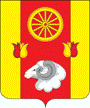 	Отчет о проделанной работе Ремонтненского сельского поселения по гармонизации межэтнических отношений за июнь 2017 года.1.  Проведение заседаний консультативных советов и малых советов2. Информация о ходе выполнения муниципальных программ борьбы с экстремизмом и планов по гармонизации межэтнических отношений3. Проведенные сходы граждан4. В случаях возникновения конфликтных ситуаций: (обобщенная информация)5. Информация о деятельности добровольных народных дружин6. Факты уничтожения посевов при несанкционированном выпасе скотаГлава Администрации Ремонтненскогосельского поселения                                                                      А.Я. Яковенкоисп. Какалова Т.А.тел(86379)31-1-03АДМИНИСТРАЦИЯ  РЕМОНТНЕНСКОГОСЕЛЬСКОГО ПОСЕЛЕНИЯАдминистрация Ремонтненского районаРемонтненского районаРостовской областиАдминистрация Ремонтненского района347480 с. РемонтноеАдминистрация Ремонтненского районаул. Ленинская 94Администрация Ремонтненского района   № 93.30/584  29.06.2017                           Администрация Ремонтненского районадатаКоличество участниковповестка дняпринятые решенияЗаседание общественного совета по межнациональным отношениям на территории Ремонтненского сельского поселения28.06.2017    111.О сохранении межэтнической стабильности на территории Ремонтненского сельского поселения, и о мерах, принимаемых в случае возникновения конфликтных ситуаций, в том числе и на бытовой почве. 2.Профилактика наркомании. (1.Информацию принять к сведению.1.1. Проводить культурно-массовые мероприятия с участием детей и молодёжи разных национальностей. (ответственная Савченко Н.С.).1.2.Проводить профилактические мероприятия, направленные на упреждение возникающих  межнациональных конфликтных ситуаций. 1.3.Способствовать локализации конфликтов и недопущения перерастания их в межнациональную рознь.2. Информацию принять к сведению.наименование мероприятия наименование мероприятия наименование мероприятия дата проведения№ пунктов программ (планов)№ пунктов программ (планов)объем выполненияобъем выполненияобъем выполненияМеждународный день защиты детейМеждународный день защиты детейМеждународный день защиты детей01.06.2017П.4.5.Комплексного плана мероприятий по обеспечению межэтнического согласияП.4.5.Комплексного плана мероприятий по обеспечению межэтнического согласия60 человек60 человек60 человекСоревнования по настольному теннису, посвященные празднованию Дня РоссииСоревнования по настольному теннису, посвященные празднованию Дня РоссииСоревнования по настольному теннису, посвященные празднованию Дня России11.06.2017П.4.5.Комплексного плана мероприятий по обеспечению межэтнического согласия -П.4.5.Комплексного плана мероприятий по обеспечению межэтнического согласия -10человека10человека10человекаДень РоссииДень РоссииДень России12.06.2017П.4.5.Комплексного плана мероприятий по обеспечению межэтнического согласия -П.4.5.Комплексного плана мероприятий по обеспечению межэтнического согласия -200 человек200 человек200 человекДень Памяти и СкорбиДень Памяти и СкорбиДень Памяти и Скорби22.06.201722.06.2017П.4.5.Комплексного плана мероприятий по обеспечению межэтнического согласия100 человек100 человек100 человекДень молодежи24.06.201724.06.2017П.4.5.Комплексного плана мероприятий по обеспечению межэтнического согласияП.4.5.Комплексного плана мероприятий по обеспечению межэтнического согласияП.4.5.Комплексного плана мероприятий по обеспечению межэтнического согласия300 человекдата и место проведенияколичество участниковкто проводилподнимаемые вопросыпринятые решения               -      	-          ---дата и место причины конфликтаустановочные данные участниковпринятые меры по локализации конфликтапринятые процессуальные решения   -      -            ---наименование мероприятия численность дружинниковФИО руководителя дружиныэтнический состав дружиныОхрана общественного порядка16 чел.Лепетюхин Максим СергеевичРусские, чеченец дата и местопричинитель вреда (ФИО, национальность)пострадавший (ФИО, национальность)меры, принятые органами власти----